SME of the Year 2019Application Form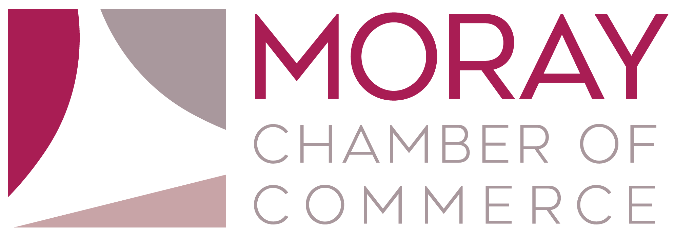 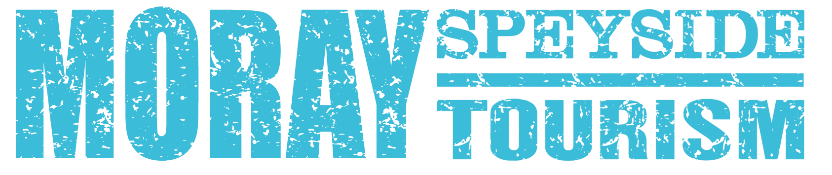 To enter, your business must have fewer than 250 employees. Please complete each section which includes information about the background to the business, the markets it operates in and the business vision.Please submit to cmcdonald@moraychamber.co.ukClosing date for submitting application forms is 5pm, Wednesday 13th November 2019.The winner will be announced at the Moray Chamber of Commerce Annual Awards Lunch at The Mill House Hotel, Buckie on 4th December 2019.Section 1.  Business Details Type of organisation and sector (X all that apply):Please give a brief overview of your business including details of your customers, the products and/or services that you supply to them and the markets in which you operate.Max 150 words.Section 2. Category Questions Q1Please outline the overall trend in your sales turnover and profit, together with a description of how your business has developed. Q 2Please highlight your business aspirations and how you might achieve them over the next 3 years.Q 3What makes your business stand out from the competition and why you think your business should win ‘SME of the Year’ Award? AuthorisationApplication GuidelinesMoray Chamber of Commerce is proud to present the Annual Business Awards 2019. The awards provide an opportunity for businesses across the region to promote their achievements and for the business community as a whole to celebrate their success. Applications are open to members and non-members of Moray Chamber of Commerce.How to enterIt is FREE to enter and you can either apply yourself or recommend a third party business. Contact Callum McDonald via email at cmcdonald@moraychamber.co.uk with the completed application form, by 5pm on Wednesday 13th November 2019.JudgingOur judging panel consists of representatives from the Chamber Board and award sponsors.  Winners will be announced at the Moray Chamber of Commerce Annual Awards Lunch on Wednesday 4th December 2019 at The Mill House Hotel, Buckie.The Rules1. The awards are open to all businesses in the Moray & Speyside areas.2. Applications can be made for more than one category.3. Completed forms must be signed.4. Judges must declare an interest should they have links with any nominees.5. Finalists and winners are invited to participate in interviews and photo shoots.6. Moray Chamber of Commerce reserves the right to not make an award in any category if no        satisfactory nominations are received.7. The closing date for entries is 5pm, Wednesday 13th November 2019.8. The judges’ decision is final.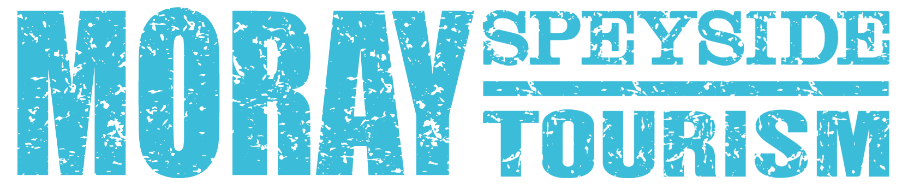 Full trading name of business:Registered name if different from above:Date business established:Address: Telephone:Website: Main contact name and position:Name of person submitting application:Email:Creative IndustryFood & DrinkLimited CompanyLife SciencesPartnershipManufacturingSocial EnterpriseRenewablesSole TraderRetailServiceNo. of EmployeesName:Position:Date: